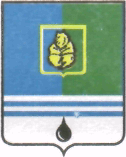 ПОСТАНОВЛЕНИЕАДМИНИСТРАЦИИ  ГОРОДА  КОГАЛЫМАХанты-Мансийского автономного округа - ЮгрыОт «07»  декабря  2015 г.                                                             №3585О внесении измененийв постановление Администрациигорода Когалыма от 11.10.2013 №2900В соответствии с Федеральным законом от 06.10.2003 №131-ФЗ              «Об общих принципах организации местного самоуправления в Российской Федерации», решением Думы города Когалыма от 04.12.2014 №487-ГД              «О бюджете города Когалыма на 2015 год и на плановый период 2016 и 2017 годов», постановлением Администрации города Когалыма от 26.08.2013 №2514 «О муниципальных и ведомственных целевых программах»:В постановление Администрации города Когалыма от 11.10.2013 №2900 «Об утверждении муниципальной программы «Развитие агропромышленного комплекса и рынков сельскохозяйственной продукции, сырья и продовольствия в городе Когалыме в 2014 – 2017 годах» (далее – постановление) внести следующие изменения:1.1. В приложении к постановлению (далее – программа) строку «Финансовое обеспечение муниципальной программы» паспорта программы изложить в следующей редакции:«Общий объём финансирования 45 974,50 тыс.рублей, из них:- 36 243,60 тыс. руб. бюджет ХМАО-Югры,- 9 730,90 тыс. руб. бюджет города Когалыма;- в том числе по годам:2014 год – 11 431,60 тыс. руб.:- 9 051,30 тыс. руб. бюджет ХМАО-Югры,- 2 380,30 тыс. руб. бюджет города Когалыма;2015 год – 12 073,2 тыс. руб.:- 10 064,10 тыс. руб. бюджет ХМАО-Югры,- 2 009,10 тыс. руб. бюджет города Когалыма;2016 год – 11 171,90 тыс. руб.:- 8 564,10 тыс. руб. бюджет ХМАО-Югры,- 2 607,8 тыс. руб. бюджет города Когалыма;2017 год – 11 297,80 тыс. руб.:- 8 564,10 тыс. руб. бюджет ХМАО-Югры,- 2 733,70 тыс. руб. бюджет города Когалыма».1.2. Приложение 1 к программе изложить в редакции согласно приложению 1 к настоящему постановлению.1.3. Приложение 3 к программе изложить в редакции согласно приложению 2 к настоящему постановлению.1.4. В разделе 3 приложения 4 к программе  внести следующие изменения:1.4.1. В пункте 3.5 слова «в пункте 2.1» заменить словами «в пункте 3.1».1.4.2. Подпункты «а», «б», «в», «г» пункта 3.5.1 исключить.1.4.3. Подпункты «д», «е» пункта 3.5.1 считать подпунктами «а», «б» соответственно.1.4.4. Подпункты «б», «в», «г» пункта 3.5.2 исключить.1.4.5. Подпункт «д» пункта 3.5.2 считать подпунктом «б».2. Управлению экономики Администрации города Когалыма (Е.Г.Загорская) направить в юридическое управление Администрации города Когалыма текст постановления и приложения к нему, его реквизиты, сведения об источнике официального опубликования в порядке и сроки, предусмотренные распоряжением Администрации города Когалыма                 от 19.06.2013 №149-р «О мерах по формированию регистра муниципальных нормативных правовых актов Ханты-Мансийского автономного                     округа – Югры» для дальнейшего направления в Управление государственной регистрации нормативных правовых актов Аппарата Губернатора                  Ханты-Мансийского автономного округа - Югры.3. Опубликовать настоящее постановление и приложения к нему в газете «Когалымский вестник» и разместить на официальном сайте Администрации города Когалыма в сети «Интернет» (www.admkogalym.ru).4. Контроль за выполнением постановления возложить на заместителя главы города Когалыма Т.И.Черных.Глава города Когалыма					Н.Н.ПальчиковСогласовано:председатель КФ				М.Г.Рыбачокначальник ЮУ					А.В.Косолаповзам. начальника УЭ				Ю.Л.Спиридонованачальник ОО ЮУ				Д.А.Дидурначальник ОФЭОиК				А.А.РябининаПодготовлено:спец.-эксперт ОПРиРП УЭ			В.В.ВишневскаяРазослать: УЭ (3 экз.), КФ, ОФЭОиК, МКУ «УДОМС», ЮУ, газета «Когалымский вестник», Сабуров, прокуратура.Приложение 1к постановлению Администрации города Когалымаот 07.12.2015 №3585СтавкиСубсидий на государственную поддержку сельского хозяйства,рыбной отрасли и продукции дикоросовПриложение 2к постановлению  Администрациигорода Когалымаот 07.12.2015 №3585Основные мероприятия муниципальной программы «Развитие агропромышленного комплекса и рынков сельскохозяйственной продукции, сырья и продовольствия в городе Когалыме в 2014 – 2017 годах»ФОД – средства бюджета г. Когалыма, запланированные на текущее финансовое обеспечение деятельности учреждения____________________________N п/пНаименование субсидииНа 1 единицу измеренияСтавки субсидий в год/полугодие, рублей <*>ЖивотноводствоЖивотноводствоЖивотноводствоЖивотноводство1.Молоко и молокопродукты1.1.Молокотонна в натуральном весе120001.2.Молоко и молокопродукты (в переработанном виде)тонна в натуральном весе160001.3.Предоставление субсидий на возмещение части затрат сельскохозяйственным товаропроизводителям за реализованное товарное молоко (за счет средств федерального бюджета)тонна в натуральном весе15002.Мясо крупного и мелкого рогатого скота, лошадей, свиней, птицы2.1.Мясо крупного и мелкого рогатого скота, лошадейтонна живой массы400002.2.Мясо тяжеловесного молодняка (не менее 450 кг) крупного рогатого скота промышленного скрещивания и молочных породтонна живой массы610002.3.Мясо тяжеловесного молодняка (не менее 450 кг) крупного рогатого скота специализированных мясных породтонна живой массы810002.4.Мясо свинейтонна живой массы600002.5.Мясо птицытонна живой массы393052.6.Мясо кроликовтонна живой массы240003.Яйцо птицы3.1.Куриное яйцотысяча штук18003.2.Перепелиное яйцотысяча штук4504.Шкурки серебристо-черных лисиц, реализованных по цене менее 1,0 тыс. рублей за одну штукушкурка2504.1.Шкурки серебристо-черных лисиц, реализованных по цене от 1,0 до 2,0 тыс. рублей включительно за одну штукушкурка7504.2.Шкурки серебристо-черных лисиц, реализованных по цене от 2,001 до 3,0 тыс. рублей включительно за одну штукушкурка12504.3.Шкурки серебристо-черных лисиц, реализованных по цене свыше 3,0 тыс. рублейшкурка17505.Содержание северных оленейголова в год9406.Закуп племенного крупного рогатого скота, лошадей, свиней, овец, коз, оленей6.1.Закуп племенного крупного рогатого скота, лошадейтонна живой массы1400006.2.Закуп племенных свинейтонна живой массы1100006.3.Закуп племенных овец, коз, оленейтонна живой массы600007.Закуп племенных зверей (серебристо-черных лисиц, норок, песцов, соболей)голова35008.Содержание маточного поголовья крупного рогатого скота специализированных мясных породголова/год187009.Содержание маточного поголовья сельскохозяйственных животныхусловная голова в год/полугодие24000/1200010.Содержание племенного маточного поголовья сельскохозяйственных животных (за исключением крупного рогатого скота специализированных мясных пород)условная голова в год1870011.Содержание племенного маточного поголовья крупного рогатого скота специализированных мясных породголова в год1870012.Приобретение эмбрионов племенного крупного рогатого скота (за исключением крупного рогатого скота специализированных мясных пород), в том числе по импорту <**>штук9300013.Приобретение эмбрионов племенного крупного рогатого скота специализированных мясных пород, в том числе по импорту <***>штук3600014.Содержание маточного поголовья животных личных подсобных хозяйств14.1.Маточное поголовье крупного рогатого скотаголова/год1000014.2.Маточное поголовье крупного рогатого скота <****>голова/год1800014.3.Маточное поголовье лошадейголова/год300014.4.Маточное поголовье свинейголова/год5000КонсультантПлюс: примечание.Нумерация пунктов дана в соответствии с официальным текстом документа.КонсультантПлюс: примечание.Нумерация пунктов дана в соответствии с официальным текстом документа.КонсультантПлюс: примечание.Нумерация пунктов дана в соответствии с официальным текстом документа.КонсультантПлюс: примечание.Нумерация пунктов дана в соответствии с официальным текстом документа.14.4.Маточное поголовье оленейголова/год60014.6.Маточное поголовье коз (овец)голова/год70014.7.Маточное поголовье кроликовголова/год200РастениеводствоРастениеводствоРастениеводствоРастениеводство1.Огурцы1.1.Огурцы при урожайности с 1 м2 от 33 кг и вышетонна270001.2.Огурцы при урожайности с 1 м2 от 22 до 33 кгтонна240001.3.Огурцы при урожайности с 1 м2 до 22 кгтонна190002.Помидоры2.1.Помидоры при урожайности с 1 м2 от 30 кг и вышетонна270002.2.Помидоры при урожайности с 1 м2 от 22 до 30 кгтонна240002.3.Помидоры при урожайности с 1 м2 до 22 кгтонна190003.Зеленные культуры3.1.Зеленные культуры при урожайности с 1 м2 от 50 кг и вышетонна160003.2.Зеленные культуры при урожайности с 1 м2 от 42 до 50 кгтонна140003.3.Зеленные культуры при урожайности с 1 м2 до 42 кгтонна90004.Овощи открытого грунта4.1.Капустатонна50004.2.Картофельтонна25005.Предоставление субсидий на возмещение части затрат по инвестиционным проектам (строительство тепличных комплексов)1 кв. м4200Предоставление субсидии на возмещение части затрат по проведению кадастровых работ при оформлении в собственность используемых земельных участковПредоставление субсидии на возмещение части затрат по проведению кадастровых работ при оформлении в собственность используемых земельных участковПредоставление субсидии на возмещение части затрат по проведению кадастровых работ при оформлении в собственность используемых земельных участковПредоставление субсидии на возмещение части затрат по проведению кадастровых работ при оформлении в собственность используемых земельных участков1.Предоставление субсидий на возмещение части затрат на проведение кадастровых работ при оформлении в собственность используемых крестьянскими (фермерскими) хозяйствами земельных участков1 га16000Рыбная отрасльРыбная отрасльРыбная отрасльРыбная отрасль1.Рыба-сырецтонна80002.Рыба мороженаятонна80003.Рыба-филе, разделанная рыбатонна120004.Рыба соленаятонна80005.Рыба копченаятонна100006.Рыба сушено-вяленаятонна150007.Кулинариятонна90008.Рыбные консервы в жестяной банкетысяча единиц90009.Рыба искусственно выращенная (осетровые, сиговые) <*****>тонна73400ДикоросыДикоросыДикоросыДикоросы1.Ягоды (клюква, брусника, смородина, морошка, голубика, черника)тонна205002.Орех кедровыйтонна435003.Грибы сырые (белый, подосиновик, подберезовик, груздь и прочие)тонна80004.Продукция переработки ягод (ягоды, перетертые с сахаром; варенье, джемы, конфитюры; сиропы)тонна478755.Продукция переработки кедрового ореха (ядро кедрового ореха; масло из кедрового ореха; молоко из кедрового ореха)тонна920776.Продукция переработки грибов (грибы солено-маринованные)тонна45785№ п/пМероприятияОтветственный исполнитель/соисполнитель,учреждение, организацияОтветственный исполнитель/соисполнитель,учреждение, организацияСрок выполненияСрок выполненияФинансовые затраты на реализацию (тыс. руб.)Финансовые затраты на реализацию (тыс. руб.)Финансовые затраты на реализацию (тыс. руб.)Финансовые затраты на реализацию (тыс. руб.)Финансовые затраты на реализацию (тыс. руб.)Финансовые затраты на реализацию (тыс. руб.)Финансовые затраты на реализацию (тыс. руб.)Финансовые затраты на реализацию (тыс. руб.)Источники финансирования№ п/пМероприятияОтветственный исполнитель/соисполнитель,учреждение, организацияОтветственный исполнитель/соисполнитель,учреждение, организацияСрок выполненияСрок выполненияВсегов том числе:в том числе:в том числе:в том числе:в том числе:в том числе:в том числе:Источники финансирования№ п/пМероприятияОтветственный исполнитель/соисполнитель,учреждение, организацияОтветственный исполнитель/соисполнитель,учреждение, организацияСрок выполненияСрок выполненияВсего2014 год2015 год2015 год2016 год2017 год2017 год2017 год1233445677899910Цель: Создание условий для устойчивого развития агропромышленного комплекса, повышение конкурентоспособности сельскохозяйственной продукции произведённой в городе КогалымеЦель: Создание условий для устойчивого развития агропромышленного комплекса, повышение конкурентоспособности сельскохозяйственной продукции произведённой в городе КогалымеЦель: Создание условий для устойчивого развития агропромышленного комплекса, повышение конкурентоспособности сельскохозяйственной продукции произведённой в городе КогалымеЦель: Создание условий для устойчивого развития агропромышленного комплекса, повышение конкурентоспособности сельскохозяйственной продукции произведённой в городе КогалымеЦель: Создание условий для устойчивого развития агропромышленного комплекса, повышение конкурентоспособности сельскохозяйственной продукции произведённой в городе КогалымеЦель: Создание условий для устойчивого развития агропромышленного комплекса, повышение конкурентоспособности сельскохозяйственной продукции произведённой в городе КогалымеЦель: Создание условий для устойчивого развития агропромышленного комплекса, повышение конкурентоспособности сельскохозяйственной продукции произведённой в городе КогалымеЦель: Создание условий для устойчивого развития агропромышленного комплекса, повышение конкурентоспособности сельскохозяйственной продукции произведённой в городе КогалымеЦель: Создание условий для устойчивого развития агропромышленного комплекса, повышение конкурентоспособности сельскохозяйственной продукции произведённой в городе КогалымеЦель: Создание условий для устойчивого развития агропромышленного комплекса, повышение конкурентоспособности сельскохозяйственной продукции произведённой в городе КогалымеЦель: Создание условий для устойчивого развития агропромышленного комплекса, повышение конкурентоспособности сельскохозяйственной продукции произведённой в городе КогалымеЦель: Создание условий для устойчивого развития агропромышленного комплекса, повышение конкурентоспособности сельскохозяйственной продукции произведённой в городе КогалымеЦель: Создание условий для устойчивого развития агропромышленного комплекса, повышение конкурентоспособности сельскохозяйственной продукции произведённой в городе КогалымеЦель: Создание условий для устойчивого развития агропромышленного комплекса, повышение конкурентоспособности сельскохозяйственной продукции произведённой в городе КогалымеЗадача 1. Увеличение объемов производства и переработки основных видов продукции растениеводстваЗадача 1. Увеличение объемов производства и переработки основных видов продукции растениеводстваЗадача 1. Увеличение объемов производства и переработки основных видов продукции растениеводстваЗадача 1. Увеличение объемов производства и переработки основных видов продукции растениеводстваЗадача 1. Увеличение объемов производства и переработки основных видов продукции растениеводстваЗадача 1. Увеличение объемов производства и переработки основных видов продукции растениеводстваЗадача 1. Увеличение объемов производства и переработки основных видов продукции растениеводстваЗадача 1. Увеличение объемов производства и переработки основных видов продукции растениеводстваЗадача 1. Увеличение объемов производства и переработки основных видов продукции растениеводстваЗадача 1. Увеличение объемов производства и переработки основных видов продукции растениеводстваЗадача 1. Увеличение объемов производства и переработки основных видов продукции растениеводстваЗадача 1. Увеличение объемов производства и переработки основных видов продукции растениеводстваЗадача 1. Увеличение объемов производства и переработки основных видов продукции растениеводстваЗадача 1. Увеличение объемов производства и переработки основных видов продукции растениеводстваПодпрограмма 1 «Развитие растениеводства, переработки и реализации продукции растениеводства»Подпрограмма 1 «Развитие растениеводства, переработки и реализации продукции растениеводства»Подпрограмма 1 «Развитие растениеводства, переработки и реализации продукции растениеводства»Подпрограмма 1 «Развитие растениеводства, переработки и реализации продукции растениеводства»Подпрограмма 1 «Развитие растениеводства, переработки и реализации продукции растениеводства»Подпрограмма 1 «Развитие растениеводства, переработки и реализации продукции растениеводства»Подпрограмма 1 «Развитие растениеводства, переработки и реализации продукции растениеводства»Подпрограмма 1 «Развитие растениеводства, переработки и реализации продукции растениеводства»Подпрограмма 1 «Развитие растениеводства, переработки и реализации продукции растениеводства»Подпрограмма 1 «Развитие растениеводства, переработки и реализации продукции растениеводства»Подпрограмма 1 «Развитие растениеводства, переработки и реализации продукции растениеводства»Подпрограмма 1 «Развитие растениеводства, переработки и реализации продукции растениеводства»Подпрограмма 1 «Развитие растениеводства, переработки и реализации продукции растениеводства»Подпрограмма 1 «Развитие растениеводства, переработки и реализации продукции растениеводства»1.1.Развитие подотрасли растениеводства, переработки и реализации продукции растениеводства: Субсидирование части затрат на производство и реализацию Развитие подотрасли растениеводства, переработки и реализации продукции растениеводства: Субсидирование части затрат на производство и реализацию Управление экономики Администрации города Когалыма2014-20170,000,000,000,000,000,000,000,00средства бюджета Ханты- Мансийского автономного округа – Югры (далее – средства бюджета ХМАО – Югры)средства бюджета Ханты- Мансийского автономного округа – Югры (далее – средства бюджета ХМАО – Югры)продукции растениеводства в защищенном грунтеСубсидирование части затрат на производство и реализацию продукции растениеводства в открытом грунтепродукции растениеводства в защищенном грунтеСубсидирование части затрат на производство и реализацию продукции растениеводства в открытом грунтеИтого по подпрограмме 1:Итого по подпрограмме 1:Итого по подпрограмме 1:0,000,000,000,000,000,000,000,00 0,00 0,00Задача 2. Развитие социально значимых отраслей животноводстваЗадача 2. Развитие социально значимых отраслей животноводстваЗадача 2. Развитие социально значимых отраслей животноводстваЗадача 2. Развитие социально значимых отраслей животноводстваЗадача 2. Развитие социально значимых отраслей животноводстваЗадача 2. Развитие социально значимых отраслей животноводстваЗадача 2. Развитие социально значимых отраслей животноводстваЗадача 2. Развитие социально значимых отраслей животноводстваЗадача 2. Развитие социально значимых отраслей животноводстваЗадача 2. Развитие социально значимых отраслей животноводстваЗадача 2. Развитие социально значимых отраслей животноводстваЗадача 2. Развитие социально значимых отраслей животноводстваЗадача 2. Развитие социально значимых отраслей животноводстваЗадача 2. Развитие социально значимых отраслей животноводстваЗадача 2. Развитие социально значимых отраслей животноводстваЗадача 2. Развитие социально значимых отраслей животноводстваЗадача 2. Развитие социально значимых отраслей животноводстваПодпрограмма 2 «Развитие животноводства, переработки и реализации продукции животноводства»Подпрограмма 2 «Развитие животноводства, переработки и реализации продукции животноводства»Подпрограмма 2 «Развитие животноводства, переработки и реализации продукции животноводства»Подпрограмма 2 «Развитие животноводства, переработки и реализации продукции животноводства»Подпрограмма 2 «Развитие животноводства, переработки и реализации продукции животноводства»Подпрограмма 2 «Развитие животноводства, переработки и реализации продукции животноводства»Подпрограмма 2 «Развитие животноводства, переработки и реализации продукции животноводства»Подпрограмма 2 «Развитие животноводства, переработки и реализации продукции животноводства»Подпрограмма 2 «Развитие животноводства, переработки и реализации продукции животноводства»Подпрограмма 2 «Развитие животноводства, переработки и реализации продукции животноводства»Подпрограмма 2 «Развитие животноводства, переработки и реализации продукции животноводства»Подпрограмма 2 «Развитие животноводства, переработки и реализации продукции животноводства»Подпрограмма 2 «Развитие животноводства, переработки и реализации продукции животноводства»Подпрограмма 2 «Развитие животноводства, переработки и реализации продукции животноводства»Подпрограмма 2 «Развитие животноводства, переработки и реализации продукции животноводства»Подпрограмма 2 «Развитие животноводства, переработки и реализации продукции животноводства»Подпрограмма 2 «Развитие животноводства, переработки и реализации продукции животноводства»2.1.Развитие молочного животноводства, переработки и реализации продукции животноводства:Субсидии на реализацию товарного молока и молокопродуктов;Субсидии на реализацию товарного мяса крупного и мелкого рогатого скота, лошадей; Управление экономики Администрации города КогалымаУправление экономики Администрации города Когалыма2014-20172014-201733 483,333 483,333 483,38 611,309 624,009 624,009 624,007 624,007 624,007 624,00средства бюджетаХМАО - Югрысредства бюджетаХМАО - ЮгрыСубсидии на реализацию мяса тяжеловесного (не менее 450 кг) молодняка (в возрасте не старше 18 мес.) крупного рогатого скота;Развитие прочих отраслей животноводства:Развитие свиноводства;Развитие птицеводства;Развитие кролиководства и звероводстваСубсидии на содержание маточного поголовья животных (личные подсобные хозяйства)2.2.Финансовая поддержка развития сельскохозяйственного производства в виде предоставления субсидий в целях возмещения затрат, связанных с реализацией сельскохозяйственной продукции (в том числе в части расходов по аренде торговых мест на городском рынке)Управление экономики Администрации города Когалыма2014-20172014-20173320,003320,00950,00950,00470,00470,00470,00950,00950,00950,00950,00средства бюджета города КогалымаИтого по подпрограмме 2:36 803,3036 803,309 561,309 561,3010 094,0010 094,0010 094,008 574,008 574,008 574,008 574,00Задача 3. Создание условий для увеличения количества субъектов малого предпринимательства, занимающихся сельскохозяйственным производствомЗадача 3. Создание условий для увеличения количества субъектов малого предпринимательства, занимающихся сельскохозяйственным производствомЗадача 3. Создание условий для увеличения количества субъектов малого предпринимательства, занимающихся сельскохозяйственным производствомЗадача 3. Создание условий для увеличения количества субъектов малого предпринимательства, занимающихся сельскохозяйственным производствомЗадача 3. Создание условий для увеличения количества субъектов малого предпринимательства, занимающихся сельскохозяйственным производствомЗадача 3. Создание условий для увеличения количества субъектов малого предпринимательства, занимающихся сельскохозяйственным производствомЗадача 3. Создание условий для увеличения количества субъектов малого предпринимательства, занимающихся сельскохозяйственным производствомЗадача 3. Создание условий для увеличения количества субъектов малого предпринимательства, занимающихся сельскохозяйственным производствомЗадача 3. Создание условий для увеличения количества субъектов малого предпринимательства, занимающихся сельскохозяйственным производствомЗадача 3. Создание условий для увеличения количества субъектов малого предпринимательства, занимающихся сельскохозяйственным производствомЗадача 3. Создание условий для увеличения количества субъектов малого предпринимательства, занимающихся сельскохозяйственным производствомЗадача 3. Создание условий для увеличения количества субъектов малого предпринимательства, занимающихся сельскохозяйственным производствомЗадача 3. Создание условий для увеличения количества субъектов малого предпринимательства, занимающихся сельскохозяйственным производствомЗадача 3. Создание условий для увеличения количества субъектов малого предпринимательства, занимающихся сельскохозяйственным производствомЗадача 3. Создание условий для увеличения количества субъектов малого предпринимательства, занимающихся сельскохозяйственным производствомЗадача 3. Создание условий для увеличения количества субъектов малого предпринимательства, занимающихся сельскохозяйственным производствомПодпрограмма 3. «Поддержка малых форм хозяйствования»Подпрограмма 3. «Поддержка малых форм хозяйствования»Подпрограмма 3. «Поддержка малых форм хозяйствования»Подпрограмма 3. «Поддержка малых форм хозяйствования»Подпрограмма 3. «Поддержка малых форм хозяйствования»Подпрограмма 3. «Поддержка малых форм хозяйствования»Подпрограмма 3. «Поддержка малых форм хозяйствования»Подпрограмма 3. «Поддержка малых форм хозяйствования»Подпрограмма 3. «Поддержка малых форм хозяйствования»Подпрограмма 3. «Поддержка малых форм хозяйствования»Подпрограмма 3. «Поддержка малых форм хозяйствования»Подпрограмма 3. «Поддержка малых форм хозяйствования»Подпрограмма 3. «Поддержка малых форм хозяйствования»Подпрограмма 3. «Поддержка малых форм хозяйствования»Подпрограмма 3. «Поддержка малых форм хозяйствования»Подпрограмма 3. «Поддержка малых форм хозяйствования»3.1.Поддержка малых форм хозяйствования Предоставление субсидий на возмещение части Управление экономики Администрации города КогалымаУправление экономики Администрации города Когалыма2014-20172014-20171 000,001 000,000,000,000,00500,00500,00500,00500,00средства бюджета ХМАО - Югрысредства бюджета ХМАО - Югрызатрат на развитие материально-технической базы (за исключением личных подсобных хозяйств)Итого по подпрограмме 3:1000,000,000,00500,00500,00Задача 4. Создание благоприятных условий для развития заготовки и переработки дикоросовЗадача 4. Создание благоприятных условий для развития заготовки и переработки дикоросовЗадача 4. Создание благоприятных условий для развития заготовки и переработки дикоросовЗадача 4. Создание благоприятных условий для развития заготовки и переработки дикоросовЗадача 4. Создание благоприятных условий для развития заготовки и переработки дикоросовЗадача 4. Создание благоприятных условий для развития заготовки и переработки дикоросовЗадача 4. Создание благоприятных условий для развития заготовки и переработки дикоросовЗадача 4. Создание благоприятных условий для развития заготовки и переработки дикоросовЗадача 4. Создание благоприятных условий для развития заготовки и переработки дикоросовЗадача 4. Создание благоприятных условий для развития заготовки и переработки дикоросовПодпрограмма 4. «Развитие системы заготовки и переработки дикоросов»Подпрограмма 4. «Развитие системы заготовки и переработки дикоросов»Подпрограмма 4. «Развитие системы заготовки и переработки дикоросов»Подпрограмма 4. «Развитие системы заготовки и переработки дикоросов»Подпрограмма 4. «Развитие системы заготовки и переработки дикоросов»Подпрограмма 4. «Развитие системы заготовки и переработки дикоросов»Подпрограмма 4. «Развитие системы заготовки и переработки дикоросов»Подпрограмма 4. «Развитие системы заготовки и переработки дикоросов»Подпрограмма 4. «Развитие системы заготовки и переработки дикоросов»Подпрограмма 4. «Развитие системы заготовки и переработки дикоросов»4.1.Развитие системы заготовки и переработки дикоросов:Субсидирование продукции дикоросов, заготовленной на территории автономного округа при реализации переработчикам, а также государственным, муниципальным предприятиям и бюджетным, муниципальным учреждениям Управление экономикиАдминистрации города Когалыма2014-20170,000,000,000,000,00средства бюджетаХМАО - Югрысоциальной сферы Ханты-Мансийского автономного округа– Югры; Субсидирование глубокой переработки продукции дикоросов, заготовленных на территории Ханты-Мансийского автономного округа – Югры;Предоставление субсидий на возмещение части затрат на возведение (строительство), оснащение, страхование пунктов по приемке дикоросов, приобретение материально-технических средств и оборудования для хранения, транспортировки и переработке дикоросов; Компенсация части затрат на организацию презентации продукции из дикоросов, участие в выставках – ярмарках, форумахИтого по подпрограмме 4:0,000,000,000,000,00Задача 5. Обеспечение стабильной благополучной эпизоотической обстановки в городе Когалыме и защита населения от болезней общих для человека и животныхЗадача 5. Обеспечение стабильной благополучной эпизоотической обстановки в городе Когалыме и защита населения от болезней общих для человека и животныхЗадача 5. Обеспечение стабильной благополучной эпизоотической обстановки в городе Когалыме и защита населения от болезней общих для человека и животныхЗадача 5. Обеспечение стабильной благополучной эпизоотической обстановки в городе Когалыме и защита населения от болезней общих для человека и животныхЗадача 5. Обеспечение стабильной благополучной эпизоотической обстановки в городе Когалыме и защита населения от болезней общих для человека и животныхЗадача 5. Обеспечение стабильной благополучной эпизоотической обстановки в городе Когалыме и защита населения от болезней общих для человека и животныхЗадача 5. Обеспечение стабильной благополучной эпизоотической обстановки в городе Когалыме и защита населения от болезней общих для человека и животныхЗадача 5. Обеспечение стабильной благополучной эпизоотической обстановки в городе Когалыме и защита населения от болезней общих для человека и животныхЗадача 5. Обеспечение стабильной благополучной эпизоотической обстановки в городе Когалыме и защита населения от болезней общих для человека и животныхЗадача 5. Обеспечение стабильной благополучной эпизоотической обстановки в городе Когалыме и защита населения от болезней общих для человека и животныхПодпрограмма 5 «Обеспечение стабильной благополучной эпизоотической обстановки в городе Когалыме и защита населения от болезней общих для человека и животных»Подпрограмма 5 «Обеспечение стабильной благополучной эпизоотической обстановки в городе Когалыме и защита населения от болезней общих для человека и животных»Подпрограмма 5 «Обеспечение стабильной благополучной эпизоотической обстановки в городе Когалыме и защита населения от болезней общих для человека и животных»Подпрограмма 5 «Обеспечение стабильной благополучной эпизоотической обстановки в городе Когалыме и защита населения от болезней общих для человека и животных»Подпрограмма 5 «Обеспечение стабильной благополучной эпизоотической обстановки в городе Когалыме и защита населения от болезней общих для человека и животных»Подпрограмма 5 «Обеспечение стабильной благополучной эпизоотической обстановки в городе Когалыме и защита населения от болезней общих для человека и животных»Подпрограмма 5 «Обеспечение стабильной благополучной эпизоотической обстановки в городе Когалыме и защита населения от болезней общих для человека и животных»Подпрограмма 5 «Обеспечение стабильной благополучной эпизоотической обстановки в городе Когалыме и защита населения от болезней общих для человека и животных»Подпрограмма 5 «Обеспечение стабильной благополучной эпизоотической обстановки в городе Когалыме и защита населения от болезней общих для человека и животных»Подпрограмма 5 «Обеспечение стабильной благополучной эпизоотической обстановки в городе Когалыме и защита населения от болезней общих для человека и животных»5.1.Обеспечение осуществления отлова, транспортировки, учета, содержания, умерщвления,утилизации безнадзорных и бродячих животныхМуниципальное казенное учреждение «Управление жилищно-коммунальногохозяйства города Когалыма»2014-20171760,30440,00440,10440,10440,10Средства бюджета ХМАО - Югры5.1.Обеспечение осуществления отлова, транспортировки, учета, содержания, умерщвления,утилизации безнадзорных и бродячих животныхМуниципальное казенное учреждение «Управление жилищно-коммунальногохозяйства города Когалыма»2014-20176410,91430,301539,101657,801783,70Средства бюджета города КогалымаИтого по задаче 5:8171,201870,301979,202097,902223,80Задача 6. Создание условий для расширения рынка сельскохозяйственной продукцииЗадача 6. Создание условий для расширения рынка сельскохозяйственной продукцииЗадача 6. Создание условий для расширения рынка сельскохозяйственной продукцииЗадача 6. Создание условий для расширения рынка сельскохозяйственной продукцииЗадача 6. Создание условий для расширения рынка сельскохозяйственной продукцииЗадача 6. Создание условий для расширения рынка сельскохозяйственной продукцииЗадача 6. Создание условий для расширения рынка сельскохозяйственной продукцииЗадача 6. Создание условий для расширения рынка сельскохозяйственной продукцииЗадача 6. Создание условий для расширения рынка сельскохозяйственной продукцииЗадача 6. Создание условий для расширения рынка сельскохозяйственной продукции6.1.Оказание содействия в подборе земельных участков организациям агропромышленного комплекса, крестьянским(фермерским) хозяйствам и индивидуальным предпринимателям, занимающимся сельскохозяйственным производством в соответствии с утвержденным генеральным планом застройки города КогалымаКомитет по управлению муниципальным имуществом Администрации города Когалыма2014-2017-----ФОДИтого по задаче 6:----Задача 7. Формирование благоприятного общественного мнения и повышения престижа сельскохозяйственной деятельностиЗадача 7. Формирование благоприятного общественного мнения и повышения престижа сельскохозяйственной деятельностиЗадача 7. Формирование благоприятного общественного мнения и повышения престижа сельскохозяйственной деятельностиЗадача 7. Формирование благоприятного общественного мнения и повышения престижа сельскохозяйственной деятельностиЗадача 7. Формирование благоприятного общественного мнения и повышения престижа сельскохозяйственной деятельностиЗадача 7. Формирование благоприятного общественного мнения и повышения престижа сельскохозяйственной деятельностиЗадача 7. Формирование благоприятного общественного мнения и повышения престижа сельскохозяйственной деятельностиЗадача 7. Формирование благоприятного общественного мнения и повышения престижа сельскохозяйственной деятельностиЗадача 7. Формирование благоприятного общественного мнения и повышения престижа сельскохозяйственной деятельностиЗадача 7. Формирование благоприятного общественного мнения и повышения престижа сельскохозяйственной деятельности7.1.Проведение совещаний, круглых столов и других Управление экономики Администрации города Когалыма2014-2017-----ФОДмероприятий с руководителями крестьянских (фермерских) хозяйств и индивидуальными предпринимателями, занимающимися сельскохозяйственным производством, по разъяснению действующих нормативных актов в сфере сельскохозяйственной деятельности7.2.Публикация в средствах массовой информации, на сайте Администрации города материалов, связанных с реализацией программы на территории города КогалымаУправление экономики Администрации города Когалыма2014-2017-----ФОД7.3.Оказание информационной, Управление экономики Администрации города 2014-2017-----ФОДметодической, консультативной поддержки в области сельскохозяйственной деятельностиКогалыма,Комитет по управлению муниципальным имуществом Администрации города КогалымаИтого по задаче 7:----   -ИТОГО по программе:45974,5011431,6012073,2011171,9011297,80в том числе: ответственный исполнительУправление экономики Администрации города Когалыма37803,309561,3010094,009074,009074,00соисполнитель 1Комитет по управлению муниципальным имуществом Администрации города Когалыма----соисполнитель 2Муниципальное казенное учреждение «Управление жилищно-коммунального хозяйства города Когалыма»8171,201870,301979,202097,902223,80